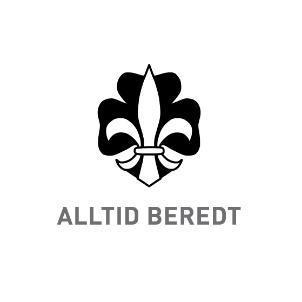 Søknad om tildeling av Norges speiderforbunds FlammenFlammen kan tildeles aktive rovere og unge ledere som har vist et brennende engasjement og stor innsats for speidersaken. Mottakeren må være medlem i Norges speiderforbund og være mellom 16 og 25 år.
Forslag til kandidater for Flammen kan fremmes av medlemmer av gruppestyret, kretsstyret, korpsstyret, nasjonale komiteer, Speiderstyret og generalsekretær.
Søknaden sendes til nsf@speiding.no.Det søkes om Flammen til:Navn: 
Medlemsnr.:Dato for søknad: Beskriv innsats / begrunnelse for søknad:Søker:Hvem søker om utmerkelsen?Navn og e-postadresse til kontaktperson:Navn og postadresse utmerkelsen skal sendes til:E-postadresse for faktura: 